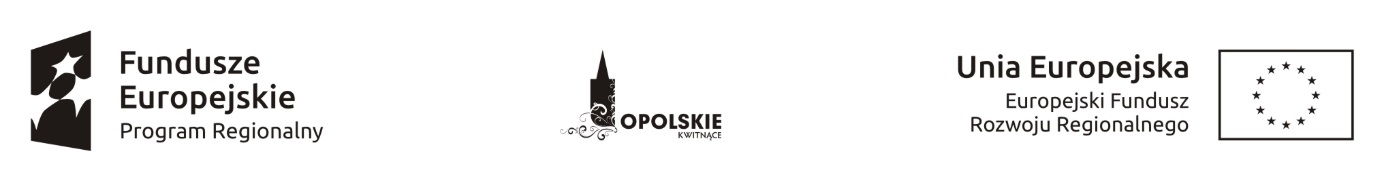 Wykaz kandydatów na ekspertów w ramach działania 
2.4 Współpraca gospodarcza i promocja RPO WO 2014-2020Źródło: Opracowanie własne na podstawie danych uzyskanych od kandydatów na ekspertówLp.Imię i nazwisko kandydataAdres poczty elektronicznej1231Brygida Banasiakbr.banasiak@wp.pl2Monika Agnieszka Bąkkontakt_monika@wp.pl3Piotr Bębenekp.bebenek1@gmail.com4Cecylia Brylkac.brylka@op.pl5Maria Buckabuckamaria@wp.pl6Irena Ziomek-Burzawairenaburzawa@onet.pl7Tomasz Cisekcisekt@go2.pl8Tomasz Michał Ganczarektganczarek@poczta.fm9Alicja Janika.los@po.opole.pl10Andrzej Jaworowiczajaworowicz@gmail.com11Piotr Jan Jurkowskipiotr_jurkowski@interia.pl12Dariusz Wojciech Kajsturadarkaj@interia.pl13Damian Stanisław Kocotdamian.kocot@op.pl14Joanna Maria KrzyśkówJoanna.najgebauer@wp.pl15Hanna Kukawskahannakukawska@wp.pl16Henryk Stanisław Nowakheka@tlen.pl17Dariusz Piotrowskipiejka@wp.pl18Witold Tomasz Potwora w.potwora@poczta.wszia.opole.pl19Jerzy Puchowiczpuchowicz@onet.eu20Bartosz Rozpondekbartoszropondek@gmail.com21Marzena Szewczuk-Stępieńm.stepien@trwalyrozwoj.pl22Joanna Strzeleckajoastr1@gmail.com23Joanna Tworuszkajtworuszka@gmail.com